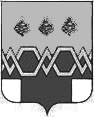    А Д М И Н И С Т Р А Ц И ЯМ А К С А Т И Х И Н С К О Г О Р А Й О Н А Т В Е Р С К О Й О Б Л А С Т ИП О С Т А Н О В Л Е Н И Е От 12.09.2018                                                                                                                    № 434-па В соответствии с Жилищным кодексом Российской Федерации, Законом Тверской области №43-ЗО от 28.06.2013 года «Об организации проведения капитального ремонта общего имущества в многоквартирных домах, расположенных на территории Тверской области», постановлением Правительства Тверской области № 125-пп от 24.03.2015 года «О порядке утверждения краткосрочных планов реализации региональной программы по проведению капитального ремонта общего имущества в многоквартирных домах, расположенных на территории Тверской области и внесении изменений в постановление Правительства Тверской области от 22.04.2014 года № 210-пп», в целях создания безопасных и благоприятных условий проживания гражданПОСТАНОВЛЯЕТ:1. Внести прилагаемые изменения в муниципальный краткосрочный план реализации региональной программы капитального ремонта общего имущества в многоквартирных домах, расположенных на территории муниципального образования Городское поселение поселок Максатиха Максатихинского района Тверской области на 2017 – 2019 год.2. Контроль за исполнением настоящего Постановления возложить на начальника управления по территориальному развитию администрации Максатихинского района, Румянцеву Е.А.3. Настоящие Постановление вступает в силу с момента подписания, и подлежит размещению на официальном сайте Администрации Максатихинского района Тверской области в сети Интернет.Глава Максатихинского района                                                                                 К.Г. ПаскинО внесении изменений в муниципальный краткосрочный План реализации региональной программы капитального ремонта общего имущества в многоквартирных домах, расположенных на территории муниципального образования Городское поселение поселок Максатиха Максатихинского района Тверской области на 2017-2019 годы», утвержденный постановлением администрации Максатихинского района Тверской области № 635-па от 15.12.2016